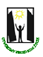 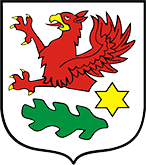  REALIZACJA PROJEKTU „ Aktywni mimo ograniczeń, czyli podejmowanie działań na rzecz osób niepełnosprawnych z terenu gminy Gryfino” pt.: „Rozwijajmy sprawność fizyczną” w terminie od 01.06.2017 do 30.09.2017Pan/i               ……………………………………………………..Ja, niżej podpisana/y udzielam Polskiemu Stowarzyszeniu na rzecz Osób z Niepełnosprawnością Intelektualną Koło w Gryfinie nieodwołalnego i nieodpłatnego prawa wielokrotnego wykorzystywania zdjęć z moim wizerunkiem bez konieczności każdorazowego ich zatwierdzania. Zgoda obejmuje wykorzystanie, utrwalanie, obróbkę i powielanie wykonanych zdjęć, za pośrednictwem dowolnego medium wyłącznie w celu zgodnym z prowadzoną przez PSONI Koło w Gryfinie działalnością. Oświadczam, że jestem pełnoletnia/y  i nieograniczona/y w zdolności do czynności prawnych, oraz że zapoznałam/em się z powyższą treścią i w pełni ją rozumiem.Gryfino, dn.  …………….                                 ………………………………………………                                                                                                  Podpis czytelny uczestnika / opiekuna prawnego